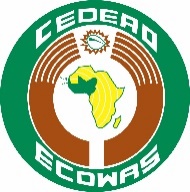 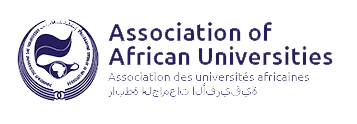 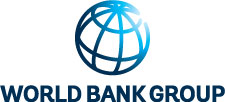 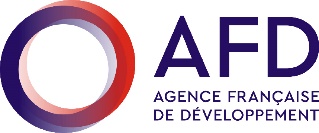 Centre d’Excellence Africains (CEA) pour l’Impact PROPOSAL COVER SHEETPAGE DE COUVERTURE DE LA PROPOSITIONII.  INFORMATIONS INSTITUTIONELLES Principaux départements académiques participant au Centre proposé(Les données sur les étudiants doivent refléter les chiffres annuels des deux (2) dernières années)III.  RESUME ANALYTIQUELe résumé analytique (limité à une page) donne un aperçu de la proposition et du centre proposé. Il doit identifier le Défi du Développement à relever et les lacunes qui existent actuellement. Les objectifs de la formation et de la recherche appliquée, les activités à entreprendre pour atteindre les objectifs du projet et l'impact attendu sur le Défi du Développement doivent être brièvement décrits. Le résumé doit décrire comment le centre proposé s'aligne au plan stratégique institutionnel. Il doit également identifier les rôles des partenaires – académiques, industriels et sectoriels – qui contribueront au succès du centre proposé.IV. DÉFI DU DÉVELOPPEMENT ET IMPACT DU CEA PROPOSÉ SUR CE DÉFI Dans cette section (maximum deux pages), le défi du développement devant être adressé par le centre proposé doit être clairement identifié. Étant donné que le défi du développement est plus vaste que la portée d'un centre, abordez en détail (avec des éléments particuliers) comment le centre proposé pourrait contribuer à surmonter ce défi du Développement. L’accent doit être mis sur la vision du potentiel Centre et sur les aspects du Défi du Développement que le potentiel Centre compte adresser – autant au niveau de la formation qu’au niveau de la recherche appliquée. Dans le texte, les résultats attendus et les impacts sur le Défi du développement doivent être identifiés, notamment la stratégie du Centre en termes de facilitation du transfert des connaissances aux utilisateurs à savoir l'industrie, les ministères et les décideurs politiques. Assurez-vous de discuter de la nature régionale du Défi du développement, de décrire pourquoi un Centre axé sur ce sujet est essentiel à l’identification des facteurs critiques pour avoir un impact, y compris le potentiel impact social qui découlera d'un Centre efficace.Va.  EDUCATION, ENSEIGNEMENT ET APPRENTISSAGELes programmes d'éducation fondés sur des données factuelles constituent un élément clé du programme Centres d'Excellence Africains. L'accent mis sur les évaluations de l'apprentissage, l'attention portée aux résultats des étudiants et l'utilisation des données sur l'emploi et l’implication de l’industrie et des secteurs dans l'élaboration des programmes sont essentiels pour relever les défis de développement.Dans cette section (maximum quatre pages), les activités de formation, d'enseignement et d'apprentissage du potentiel centre doivent être décrites. Quels sont les thèmes prioritaires du programme de formation ? Quelles sont les compétences dont les diplômés ont besoin afin de relever le défi du développement ? Et quelles sont les lacunes actuelles en termes de compétences que le Centre abordera ?Dans la proposition, identifiez les programmes de Master et de Doctorat actuellement disponibles dans l'établissement d'accueil en lien avec le centre proposé. Discutez en détail les nouveaux programmes de Master et de Doctorat qui formeront les étudiants et contribueront aux objectifs du centre proposé. Quelles sont les inscriptions actuelles et attendues, et quelles consultations (avec l'industrie et les autres parties prenantes) ont été étamées afin de guider le lancement (ou la modification) de ces programmes de Master et Doctorat ?Décrivez les cours de courte durée actuellement offerts en lien avec le centre proposé, et discutez des modèles de recrutement d’étudiants et de génération de revenus actuellement utilisés. Quels cours de courte durée supplémentaires - axés sur les professionnels en milieu de carrière - seront élaborés et offerts dans le cadre du centre proposé, en mettant l'accent sur ceux qui sont demandés par les employeurs des secteurs et par l’industrie régionale. Expliquez le modèle de génération de revenus proposé pour les cours de courte durée dans le centre proposé, les inscriptions attendues et les avantages pour les parties prenantes (par exemple l'industrie, les participants) et le processus consultatif utilisé pour développer le portefeuille d'offres proposé.Dans le cadre du centre proposé, discutez des méthodes actuelles d'enseignement et d'apprentissage utilisées. Quelles innovations pédagogiques (par exemple, les évaluations de l'apprentissage, les modifications des programmes, les cours en ligne) seront lancées par le biais du Centre proposé ? Pour atteindre ces objectifs, quelles autres ressources (installations de laboratoire, développement du corps professoral, salles de classe intelligentes) seront nécessaires ?Le Programme Centres d'Excellence Africains s’est engagé dans l'Accréditation Internationale qui est une importante mesure de qualité des programmes académiques. Discuter des plans, et des défis potentiels, pour l'obtention d’accréditation (y compris les agences potentielles) au niveau international.La formation à la Conduite Responsable en Recherche, à la santé et à la sécurité environnementales et à d'autres sujets essentiels constitue une partie fondamentale des formations en éducation supérieure. Expliquez comment ces formations seront dispensées et décrivez les exigences institutionnelles ou nationales existantes.Vb.  RECHERCHEDans cette section (maximum trois pages), décrivez en détail le plan de recherche du centre proposé. Décrivez brièvement les besoins de recherche généraux nécessaires pour résoudre le Défi du développement, puis décrivez les aspects de ces besoins que le Centre proposé traitera pendant la durée proposée du Centre (quatre années de financement du CEA).Il est prévu que le centre proposé adopte une approche systémique pour l’élaboration d'un portefeuille de recherche. En particulier, identifiez trois ou quatre grands thèmes transversaux (ces thèmes peuvent avoir une portée pluridisciplinaire ou interdisciplinaire et ne doivent pas se référer uniquement aux départements universitaires participant au Centre proposé). Ensuite, considérez les projets de recherche spécifiques qui seront nécessaires à l’avancement du traitement des questions de recherche associées aux thèmes.Préciser comment les différents projets de recherche s'aligneront et contribueront à un effort coordonné dans les activités de recherche. Dans la description, expliquez comment le plan de recherche sera réalisé au cours de la durée du centre proposé, et déterminez les étapes importantes et les résultats attendus. Décrivez la capacité du centre proposé – notamment l'expertise du corps professoral, les installations (actuelles ou prévues) et les partenaires – à produire des résultats en temps opportun qui contribueront au développement de la région.Décrivez le processus par lequel les partenaires – industriels, sectoriels et universitaires – contribueront au développement et à l'exécution des activités de recherche du Centre proposé. Commentez sur les réseaux internationaux auxquels le centre proposé participera et/ou contribuera.Compte tenu de l'accent mis sur le défi du développement, la diffusion des résultats de recherche est une exigence essentielle pour le centre proposé. Décrivez comment les données seront collectées, organisées, conservées et partagées. Au-delà de la publication dans des revues internationales, académiques et à des comités de lecture, quels rapports ou autres mécanismes formels seront utilisés pour partager les résultats de la recherche avec les gouvernements, les décideurs politiques et les autres parties prenantes ?Enfin, décrivez tous projets de contrat de recherche dans le centre proposé. Décrivez les différentes politiques qui sont en place ou qui seront élaborées, la différenciation entre les contrats de recherche et les activités de recherche du Centre, ainsi que le modèle et les coûts pour la génération de revenus.Vc.  PARTENARIATS INDUSTRIELS/SECTORIELSDans cette section (maximum trois pages narratives, plus les tableaux ci-dessous), décrivez les partenariats industriels et/ou sectoriels du centre proposé. Au stade de l'élaboration de la proposition, il est prévu que chaque centre proposé ait consulté 40 partenaires potentiels (nationaux et régionaux) pour mieux comprendre le Défi du développement, quels aspects du Défi du développement peuvent être abordés, les lacunes en matière de compétences, et les besoins de recherche appliquée. Quels concepts clés ont émergé de ces consultations, et quel rôle ont joué les partenaires dans l'élaboration de la proposition ?Les partenaires du centre proposé peuvent certes évoluer pendant la durée du projet, il est prévu que les responsables du centre proposé s’assurent des engagements initiaux d'un certains de partenaires avant la soumission de la proposition. En plus de fournir le nom de ces entreprises et/ou organisations partenaires, décrivez les raisons pour lesquelles ces organisations ont été sélectionnées comme partenaires et précisez les avantages du partenariat pour le Centre proposé et le partenaire. Ces partenaires doivent inclure des entreprises nationales, régionales et si nécessaires des entreprises internationales et/ou des parties prenantes sectorielles.Décrivez le modèle d'engagement avec les partenaires et étayez avec les résultats de partenariats existants et pertinents pour les objectifs du centre proposé.Chaque centre doit avoir un Agent de Liaison avec l'Industrie, chargé de maintenir et de créer des partenariats. En outre, chaque centre proposé doit élaborer un plan détaillé pour le soutien financier de ses partenaires (par exemple pour le soutien des coûts de recherche, l’organisation des cours de courte durée, des tests, des équipements).Décrivez le modèle prévu pour la mise en œuvre des partenariats. Les partenaires doivent participer et assister dans la définition des : Projets de recherche appliquée et les thèmes de recherche du centre proposéBesoins en compétences et curricula des programmes de Master et Doctorat (en cours ou nouveaux)Cours de courte durée qui seront offerts aux professionnels en milieu de carrière.De plus, les partenaires doivent être en mesures d’offrir des stages aux étudiants (et éventuellement aux membres du corps professoral) et embaucher des diplômés du centre proposé. Expliquez la stratégie que le centre proposé emploiera pour que les étudiants aient la possibilité de faire des stages dans le cadre de leur formation.Tableau :  Comité Consultatif Industriel (tentative)Tous les Centres d'Excellence Africains doivent maintenir un Comité Consultatif Industriel (CCI), composé de leaders sectoriels et industriels du secteur du centre proposé. Dans le tableau ci-dessous, identifiez jusqu'à sept (7) membres proposés pour ce comité et décrivez leur expertise et les contributions et/ou rôles prévus.Tableau : Partenaires Industriels/SectorielsTous les partenaires industriels / sectoriels confirmés doivent être identifiés dans ce tableau. En outre, jusqu'à six (6) lettres d'engagement peuvent être jointes à la proposition.Vd.  PARTENARIAT AVEC DES INSITUTIONS ACADEMIQUESDans cette section (maximum de deux pages narratives, plus le tableau ci-dessous), décrivez les partenariats académiques (nationaux, régionaux et mondiaux) pour le centre proposé. Ces partenariats peuvent être au niveau du département/centre/établissement, et/ou avec un chercheur particulier. Les partenaires du centre proposé peuvent certes évoluer au cours du projet, mais les responsables du centre proposé doivent s’assurer des engagements initiaux de ces partenaires avant la soumission de la proposition. En plus de fournir les noms des principaux collaborateurs et leur affiliation institutionnelle, décrivez pourquoi ces chercheurs ou institutions ont été choisis comme partenaires et commentez sur les avantages du partenariat pour le Centre proposé et le collaborateur. Si le partenariat existait avant le développement de cette proposition, décrivez les résultats de la collaboration à ce jour.Des partenariats académiques peuvent être organisés au profit des activités éducatives et/ou de recherche du centre proposé. Étant donné que le centre proposé doit avoir une portée régionale, aborder les possibilités uniques que ces collaborations régionales et internationales peuvent apporter.Pour les collaborations éducatives, décrivez comment le partenaire contribuera aux programmes académiques du centre proposé (par exemple, en termes de prestation de cours, d'enseignement en ligne ou virtuel, de partage d'innovations pédagogiques, de contribution à la conception des programmes, d’encadrement des étudiants, de développement de diplômes conjoints) pour améliorer l'apprentissage des étudiants.Pour les collaborations de recherche, décrivez comment chaque partenaire contribuera à la fois à des projets de recherche spécifiques et au programme de recherche global du centre proposé (par exemple, en donnant accès à du matériel expérimental, en partageant des logiciels, en accueillant (et/ou en envoyant) des étudiants pour des expériences en recherche internationale ou en fournissant une expertise technique qui n'existe pas dans l'institution hôte). De plus, décrivez brièvement les ressources (provenant des subventions de recherche ou d'autres sources) disponibles pour chaque partenaire afin de supporter les coûts de la collaboration.Tableau : Partenaires AcadémiquesTous les partenaires académiques confirmés doivent être identifiés dans ce tableau. De plus, jusqu'à quatre (4) lettres d'engagement peuvent être jointes à la proposition.Ve.  RECRUTEMENT D’ETUDIANTS, RETENTION ET SOUTIENDans cette section (maximum deux pages), décrivez le plan du centre proposé pour recruter un corps étudiant diversifié à l'échelle régionale. Dans le texte, mettre l'accent sur : la promotion et le recrutement ; les plans et approches spécifiques pour recruter des étudiants régionaux de troisième cycle (Master et Doctorat); le bien-être permanent de tous les étudiants inscrits aux programmes offerts par le Centre; et le recrutement pour les cours de courte durée.Les Centres d'Excellence Africains doivent recruter un corps étudiant de haut niveau et diversifié. Quelles méthodes (par exemple, contacts régionaux, partenaires, prospectus, publicité sur Internet, visites de recrutement) seront utilisées pour recruter ces étudiants ? Comment l'institution (ou les départements affiliés au Centre proposé) a-t-elle utilisé ces méthodes avec succès dans le passé ? Quels défis ont été identifiés, et comment le Centre compte-t-il les traiter ?Le recrutement et la rétention des étudiants régionaux constituent un défi particulier pour de nombreuses institutions, et au moins 30% des étudiants de troisième cycle (Master et Doctorat) des Centres d'Excellence Africains doivent être Africains (non-national). Quelles interventions le Centre proposé fera-t-il pour réaliser et maintenir ce mandat ? Quel succès les départements impliqués dans le centre proposé ont-ils eu avec des diplômés régionaux au cours des cinq dernières années ? Quelles politiques ou actions sont en place pour retenir les étudiants régionaux ?Comment le centre proposé retiendra-t-il et soutiendra-t-il les étudiants de troisième cycle recrutés en programmes Master et Doctorat ? Discuter des comités prévus pour la promotion du bien-être des étudiants, les activités de mentorat, tout mécanisme de règlement de réclamations afin d’aborder de façon proactive les problèmes ainsi que toutes ressources institutionnelles disponibles pour ces étudiants.Les cours de courte durée pour les professionnels en milieu de carrière font partie intégrante des Centres d'Excellence Africains. Décrivez comment le Centre envisage d'élaborer des cours de courte durée avec une orientation régionale afin d’attirer des participants de toute l'Afrique. Quelles stratégies seront utilisées pour recruter des étudiants régionaux pour ces cours de courte durée ?Vf.  THÈMES TRANSVERSAUXGENREDans cette section (maximum une page), décrivez les stratégies et les politiques que l'établissement d'accueil et, si possible le centre proposé, ont élaboré pour augmenter les taux de participation et de rétention des étudiantes. Cela peut inclure (mais sans s'y limiter) à : des activités de mentorat et de soutien, des politiques contre la discrimination de genre, des politiques visant à prévenir les préjugés sexistes dans les processus d'embauche et de sélection et des politiques sur les congés de maternité. Si possible, faites la distinction entre les stratégies et les politiques pour les étudiants de troisième cycle et pour les membres du corps professoral.Le programme des Centres d'Excellence Africains accorde un intérêt particulier à l’augmentation de la participation des femmes aux programmes d'études supérieures et au professorat. Sur la base de cet objectif, le programme actuel des Centres d'Excellence Africain s'engage à financer au moins deux centres avec à leurs têtes des directrices.ENGAGEMENT ET IMPACT REGIONAUXUn élément clé du programme Centres d'Excellence Africains est l'accent mis sur l'engagement régional. Dans cette section (maximum 2 pages), expliquez comment le centre proposé est préparé et développera son impact régional à travers ses activités d'éducation et de recherche. Si l'université d'accueil a une stratégie internationale formelle, décrivez les éléments clés de cette stratégie. Si le centre proposé (ou les départements ou collèges participants) a une stratégie régionale, décrivez comment elle sera utilisée pour améliorer l'impact de ses résultats.Quelles sont les principales collaborations régionales (à la fois en recherche et en enseignement) auxquelles les membres du corps professoral du Centre proposé participent actuellement ? Comment tirer parti des ressources et des possibilités du Centre proposé afin de renforcer et développer ces collaborations existantes ? Le Centre proposé a-t-il des engagements avec des partenariats régionaux autres que ceux qui sont actifs actuellement ?Un centre d'excellence doit servir de pôle régional. Le centre proposé est-il un membre ou un leader des réseaux régionaux existants ? Si oui, décrivez la contribution actuelle. A quels réseaux le centre proposé envisage-t-il participer ou diriger à l'avenir ? Donnez votre avis sur les organisations qui participeront à ces réseaux, sur la contribution spécifique que le Centre proposé apportera et sur l'impact que le réseau régional aura sur le Défi du développement au cœur de la proposition.Dans la section Ve, vous avez eu la possibilité de décrire des activités spécifiques liées au recrutement d'étudiants de troisième cycle régionaux. Dans cette section, discutez de toute stratégie de recrutement régionale pour les membres du corps professoral.Vg.  GESTION ET GOUVERNANCE DU CENTREDans cette section (maximum deux pages narratives, plus les tableaux indiqués ci-dessous), décrivez la structure de gestion et de gouvernance prévue pour le centre proposé.Remplissez d'abord l'organigramme ci-jointFournissez les noms et affiliations du Comité Consultatif Scientifique International (CCSI) proposéRemplissez le tableau de participation du Corps ProfessoralA travers ce texte, décrivez les rôles et les qualifications de personnes mentionnées dans les tableaux ci-joints, avec un accent particulier sur l'Organigramme, le Comité Consultatif Scientifique International, et le Comité Consultatif Industriel. Veillez également indiquer comment les comités interagiront avec la direction du Centre afin de faire avancer la mission du centre proposé.En tant que dirigeant de l'institution, le recteur/vice-chancelier de l'université joue un rôle crucial dans le succès du centre proposé. Quel soutien la direction de l'université accordera-t-elle au centre proposé? Comment le centre proposé s'aligne-t-il sur la stratégie institutionnelle ?L'organigramme fournit un modèle pour la structure de gestion et les lignes de communication pour le centre proposé. Décrivez comment l'équipe de gestion prévoit motiver et inciter les membres du corps professoral à participer aux activités d'éducation et de recherche du centre proposé. Comment les membres de la faculté qui participeront aux activités proposées du Centre ont-t-ils contribué à l'élaboration de la proposition ?OrganigrammeComité Consultatif Scientifique International (proposé)Tableau : Participation du Corps Professoral Dans ce tableau, dressez la liste des dix (10) professeurs principaux de l'établissement d'accueil qui participeront aux activités proposées du Centre. Décrivez brièvement leurs contributions prévues.Vh.  PERFECTIONNEMENT DU PERSONNELLe développement continu de la capacité du personnel - tant enseignant qu'administratif - pour atteindre les objectifs du Centre proposé nécessite une stratégie (une page maximum) qui comprend une formation continue, du soutien et du mentorat. Comment le centre proposé soutiendra-t-il le développement de carrière des membres du corps professoral ? Quelles sont les incitations disponibles - par l'intermédiaire de l'institution ou du centre proposé ? Dans le cas où des doctorants seront embauchés, décrivez le mentorat et le soutien - dans la recherche et la préparation de carrière - qu'ils recevront. Quelle formation sera offerte au personnel de soutien administratif du centre proposé pour favoriser le développement de leur carrière ?Vi.  OPERATIONS DU CENTRE Un Centre d'Excellence Africain réussi s'appuie sur la qualité de son personnel, de ses politiques et de ses procédures de gestion administrative et financière pour atteindre ses objectifs en matière d'éducation et de recherche. Ce soutien est essentiel tant au niveau institutionnel qu'au niveau du Centre.Dans cette section (maximum une page), abordez les sujets suivants :Les politiques et la gestion de la passation des marchés, en mettant l'accent sur les politiques institutionnelles et sur le personnel (tant au niveau du centre proposé qu'au niveau universitaire) et les ressources disponibles pour le centre proposé.Les systèmes de gestion financière actuellement en place ou qui seront utilisés par le centre proposé. Commentez sur la position du Centre proposé dans l’Unité Budget de l’institution.La capacité de supervision et d'audit, en mettant l'accent sur la capacité institutionnelle et les politiques.Vj.  CALENDRIER DE MISE EN ŒUVRELe calendrier de mise en œuvre est conçu afin de donner un aperçu élaboré des activités administratives, éducatives et de recherche prévues par le centre proposé. Dans le tableau ci-dessous, identifiez jusqu'à trois activités principales prévues pour chaque année du projet dans les domaines de l'éducation, de la recherche et d'autres sujets (par exemple, gestion du centre, impact institutionnel, installations). Dans tous les aspects du projet, diverses activités doivent être reliées entre elles pour aboutir à un plan de travail cohérent qui atteigne les objectifs du Centre proposé.En plus du tableau, cette section peut inclure un récit (deux pages maximum) qui fournit plus de détails sur le calendrier de mise en œuvre.Vk.  IMPACT INSTITUTIONELLe programme Centres d'Excellence Africains s'est engagé à renforcer les institutions accueillant les centres. Dans cette section (deux pages maximum), décrivez les activités et les innovations dans les politiques et pratiques institutionnelles qui permettront de mieux aligner l'institution hôte aux meilleures pratiques mondiales en matière d'enseignement supérieur. Fournissez des détails sur la situation actuelle de l'établissement et identifiez les mesures spécifiques qui seront prises au cours de la période de financement du projet CEA en faveur de l’Impact.Tout en reconnaissant que les situations nationales et les structures de gouvernance institutionnelle varient considérablement en Afrique de l'Ouest et du Centre, les sujets suivants doivent être pris en compte :Gouvernance institutionnelle améliorée basée sur les meilleures pratiques mondialesNormes internationales pour le recrutement du personnel enseignant et universitaire, fondées sur le mérite et la stratégie institutionnelleAccréditation institutionnelleStratégie de régionalisation afin de tirer parti des forces de l'institution dans un contexte régional et assurer le recrutement d’un corps étudiant et professoral divers et de haut niveauUtilisation de systèmes de gestion d'informations respectant les normes internationales dans les opérations universitairesPolitiques et pratiques conçues pour faciliter l'analyse comparative institutionnelle par le biais de mécanismes mondiauxCapacité institutionnelle d'entreprendre des études de suivi régulières des diplômésVl.  FAIBLESSES DU PROJET AU LANCEMENTLe Programme Centres d'Excellence Africains soutiendra les Centres qui ont la Vision, la capacité de recherche et d'éducation, les partenaires et la capacité institutionnelle pour apporter des contributions significatives aux défis de développement critique en Afrique. Ces centres proposés doivent également être conscients des faiblesses du projet au lancement et avoir un plan en place pour surmonter ces défis.Dans cette section (maximum une page), identifiez les écarts de capacité les plus importants (entre trois et cinq) qui existeront au lancement du centre proposé. Décrivez la stratégie pour combler ces lacunes afin que le centre proposé puisse atteindre ses objectifs.Vm.  STRATÉGIE DE GESTION DES RISQUES Dans cette section (deux pages maximum), décrivez la stratégie de gestion des risques qui sera utilisée par le centre proposé.Tout d'abord, prenez en compte les risques potentiels qui pourraient mettre en péril les progrès et le succès du centre proposé, et décrivez la stratégie et le processus qui seront utilisés pour minimiser et traiter ces risques.Deuxièmement, décrivez la stratégie qui sera utilisée pour identifier, atténuer et gérer les risques inattendus qui surviennent pendant la durée de vie du centre proposé.Dans les deux contextes, discuter de la façon dont la direction du Centre, le Comité Consultatif Industriel et le Comité Consultatif Scientifique International travailleront ensemble avec la direction de l’institution pour mettre en œuvre cette stratégie.Vn.  DURABILITÉLe programme Centres d'Excellence Africains fournit un financement important sur une période de plusieurs années pour soutenir l'excellence dans l'enseignement et la recherche. Dans cette section (maximum une page), décrivez le plan du Centre proposé pour la durabilité au-delà de la période de soutien financier du CEA. Ce plan de durabilité devrait être axé sur : (1) une viabilité financière; (2) des partenariats permanents avec des intervenants industriels et sectoriels pertinents; (3) l'amélioration continue des possibilités de formation d’étudiants; et (3) la recherche appliquée continue qui répond au Défi de Développement identifié par le Centre proposé.Dans votre discussion sur la viabilité financière, discutez des plans de soutien institutionnel pour la poursuite des activités du centre proposé et commentez sur les possibilités de revenus provenant des étudiants (à la fois des programmes de troisième cycle et des cours de courte durée). De plus, expliquez comment l'industrie et les autres acteurs sectoriels dirigeront le futur programme de recherche et soutiendront les coûts de la recherche. Dans le cas où d'autres sources de revenus sont disponibles ou prévues, assurez-vous de les identifier dans cette section. Soyez précis dans votre discussion.Vo.  RESSOURCES PHYSIQUES ET INSTALLATIONS Dans cette section (deux pages maximum), décrivez les ressources physiques et les installations disponibles pour le centre proposé. Assurez-vous de préciser la façon dont ces ressources et installations permettront d'accomplir le plan de travail du centre proposé - dans les domaines de l'éducation et de la recherche. Des exemples potentiels peuvent inclure : des salles de classe intelligentes ; laboratoires informatiques et infrastructure ; installations de laboratoire; et équipements expérimentaux majeurs.Jusqu'à 25% du budget des Centres d'Excellence Africains peuvent être utilisés pour les infrastructures - y compris les dépenses importantes d'équipement et de construction. Dans cette section, veillez identifier les dépenses principales prévues dans le cadre du centre proposé. Inclure des estimations de coûts préliminaires et un plan pour les coûts d'entretien pendant la durée de vie du centre proposé et après la fin du financement CEA.Vp.  CAPACITÉ INSTITUTIONNELLE Dans cette section (une page maximum, plus les tableaux indiqués ci-dessous), décrivez la capacité de l'établissement hôte à mettre en œuvre de grands projets.Pour les précédents grands projets (2012-2017), mettre l'accent sur la réussite institutionnelle dans la réalisation des résultats en temps opportun, conformément aux objectifs du projet. Au besoin, se concentrer sur les projets comportant à la fois un volet d'éducation et de recherche. Si l'équipe soumettant le projet de Centre proposé a été impliquée dans de grands projets précédents, identifiez les rôles qu'ils ont joués. Comment le leadership de l'université a-t-il contribué au succès du projet ?Dans le cas ou de futurs projets sont prévus (2017-2020), décrivez comment les autres grands projets s'alignent stratégiquement avec le centre proposé. Quelles ressources seront partagées ? Comment l'institution va-t-elle soutenir simultanément plusieurs projets et investissements importants ?Précédents Projets (maximum 5)Futurs (2017-2020) Projets Prévus (maximum 5) Vq. INFORMATIONS SUPPLEMENTAIRESCette section optionnelle (deux pages maximum) permet de présenter des informations qui ne sont pas demandées dans les sections requises de la proposition. Le centre proposé peut ajouter tout contenu supplémentaire pouvant être pertinent pour l'évaluation de la proposition.VI. FINANCEMENT DU CENTRECette section de la proposition met l'accent sur les ressources financières prévues qui seront disponibles pour le centre proposé.Dans la section VIa (maximum une page), décrivez les principaux coûts qui seront couverts par le financement du Programme Centres d'Excellence Africains. Assurez-vous de discuter du budget à consacrer à l'éducation, la recherche, les installations et l'équipement, et les coûts administratifs. Un maximum de 25% du financement du Programme peut être utilisé pour les installations et l'équipement.Dans la section VIb (maximum une page), discutez du cofinancement qui sera mis à la disposition du centre proposé pour réaliser son plan de travail. Ce cofinancement peut inclure:Soutien financier institutionnel pour les départements et unités impliqués dans le centre proposéPartage des coûts avec l’université pour les activités directement liées au centre proposéSoutien financier direct du gouvernement au centre proposéSoutien financier des partenaires industriels et sectoriels du Centre proposéSoutien financier des partenaires de développement du Centre proposéSubventions de recherche (identifier la source) qui contribuent à la vision générale du centre proposéCertains Centres d'Excellence Africains (CEA) seront hébergés par des institutions (ou des centres de recherche) qui reçoivent déjà un soutien à grande échelle pour des activités similaires (mais pas identiques). SI le financement du Programme CEA pour l’Impact de la Banque Mondiale fournit des ressources financières supplémentaires à une activité similaire déjà existante (ou groupe d'excellence) recevant un financement de sources autres que la Banque Mondiale, décrivez comment le financement du CEA pour l’Impact augmentera la capacité et la mission de l'activité existante.Dans la section VIc (une page maximum), discutez du modèle de génération de revenus externes qui sera utilisé par le centre proposé. Quelles politiques nationales ou institutionnelles existent et quel soutien administratif est disponible pour superviser ces activités? Assurez-vous de préciser les revenus provenant des frais d’inscription des étudiants et des participants aux cours de coutre durée. Discutez également des engagements financiers des partenaires industriels et sectoriels et des avantages qui seront offerts à ces partenaires.VII.  PIECES JOINTES NECESSAIRESCopie du Plan Stratégique de l'UniversitéLettre d'appui (maximum deux pages) du vice-chancelier ou recteur de l'université. La lettre doit: confirmer l'engagement institutionnel envers le centre proposé et les objectifs proposés; (2) s'engager à fournir un espace approprié pour entreprendre le plan de travail proposé du Centre; et (3) discuter de la façon dont le centre proposé s'aligne sur la stratégie institutionnelle.Curriculum Vitae des personnes suivantes:Vice-Chancelier ou recteur de l'universitéDirecteur du Centre proposéDirecteur Adjoint du Centre proposéJusqu'à trois autres enseignants et / ou chercheurs qui seront actifs dans le centre proposéLettres d'engagement (chacune deux pages maximums) De partenaires industriels / sectoriels (maximum 6 lettres). Les lettres doivent confirmer l'engagement du partenaire envers : le Comité Consultatif de l'Industrie (s'il y a lieu); contribuer au développement des curricula; offrir des stages d'étudiants; et contribuer à l'élaboration du plan de travail proposé pour la recherche appliquée du Centre. De plus, la lettre devrait fournir des détails sur l'engagement financier du partenaire envers le centre proposé.De partenaires académiques régionaux et nationaux (maximum 4 lettres). Les lettres doivent indiquer comment les partenaires universitaires s'engageront avec le centre proposé et décrire comment les partenariats mèneront à la création d'un centre régional dans le domaine du centre proposé.De partenaires académiques internationaux (maximum 4 lettres). Les lettres doivent décrire la nature de la collaboration et les avantages proposés tant pour le centre proposé que pour le partenaire. La lettre doit également décrire comment le partenaire supportera les coûts associés au partenariat Nom de l’InstitutionAdresse de l’InstitutionNom de la RueAdresse de l’InstitutionVilleAdresse de l’InstitutionPaysNom du Centre proposéCEA  :  Directeur de l’InstitutionNomDirecteur de l’InstitutionPosition/TitreDirecteur de l’InstitutionTel. #Directeur de l’InstitutionEmailDirecteur du Centre proposéNomDirecteur du Centre proposéPosition/TitreDirecteur du Centre proposéTel. #Directeur du Centre proposéEmailDirecteur Adjoint du Centre proposéNomDirecteur Adjoint du Centre proposéPosition/TitreDirecteur Adjoint du Centre proposéTel. #Directeur Adjoint du Centre proposéEmailCette proposition concerne-t-elle le renouvellement d'un centre CEA I existant ?Oui  Non Si oui, préciser le nom du centre CEA ICette proposition est-elle soumise en réponse à l'un des domaines thématiques prioritaires ?Oui  Non Si oui, identifier les domaines thématiques prioritairesNom du Département	Faculté		Faculté		Faculté		Faculté		Faculté	# de ETP# avec un Doctorat# avec un Master# de non-Nationaux# de femmesEtudiants inscrits en 2016Etudiants inscrits en 2016Etudiants inscrits en 2016Etudiants inscrits en 2016Etudiants inscrits en 2016Doctorat MasterBachelor/License# de non-Nationaux# de femmes en 3e cycle		Etudiants inscrits en 2017		Etudiants inscrits en 2017		Etudiants inscrits en 2017		Etudiants inscrits en 2017		Etudiants inscrits en 2017Doctorat MasterBachelor/License# de non-Nationaux# de femmes en 3e cycleNom du Département	Faculté		Faculté		Faculté		Faculté		Faculté	# de ETP# avec un Doctorat# avec un Master# de non-Nationaux# de femmesEtudiants inscrits en 2016Etudiants inscrits en 2016Etudiants inscrits en 2016Etudiants inscrits en 2016Etudiants inscrits en 2016Doctorat MasterBachelor/License# de non-Nationaux# de femmes en 3e cycle		Etudiants inscrits en 2017		Etudiants inscrits en 2017		Etudiants inscrits en 2017		Etudiants inscrits en 2017		Etudiants inscrits en 2017Doctorat MasterBachelor/License# de non-Nationaux# de femmes en 3e cycleNom du Département	Faculté		Faculté		Faculté		Faculté		Faculté	# de ETP# avec un Doctorat# avec un Master# de non-Nationaux# de femmesEtudiants inscrits en 2016Etudiants inscrits en 2016Etudiants inscrits en 2016Etudiants inscrits en 2016Etudiants inscrits en 2016Doctorat MasterBachelor/License# de non-Nationaux# de femmes en 3e cycle		Etudiants inscrits en 2017		Etudiants inscrits en 2017		Etudiants inscrits en 2017		Etudiants inscrits en 2017		Etudiants inscrits en 2017Doctorat MasterBachelor/License# de non-Nationaux# de femmes en 3e cycleNom du Département	Faculté		Faculté		Faculté		Faculté		Faculté	# de ETP# avec un Doctorat# avec un Master# de non-Nationaux# de femmesEtudiants inscrits en 2016Etudiants inscrits en 2016Etudiants inscrits en 2016Etudiants inscrits en 2016Etudiants inscrits en 2016Doctorat MasterBachelor/License# de non-Nationaux# de femmes en 3e cycle		Etudiants inscrits en 2017		Etudiants inscrits en 2017		Etudiants inscrits en 2017		Etudiants inscrits en 2017		Etudiants inscrits en 2017Doctorat MasterBachelor/License# de non-Nationaux# de femmes en 3e cycleNom du Département	Faculté		Faculté		Faculté		Faculté		Faculté	# de ETP# avec un Doctorat# avec un Master# de non-Nationaux# de femmesEtudiants inscrits en 2016Etudiants inscrits en 2016Etudiants inscrits en 2016Etudiants inscrits en 2016Etudiants inscrits en 2016Doctorat MasterBachelor/License# de non-Nationaux# de femmes en 3e cycle		Etudiants inscrits en 2017		Etudiants inscrits en 2017		Etudiants inscrits en 2017		Etudiants inscrits en 2017		Etudiants inscrits en 2017Doctorat MasterBachelor/License# de non-Nationaux# de femmes en 3e cycleNomNomPosition/TitreEntreprise/OrganisationTel. #EmailExpertiseExpertiseContribution AttendueContribution AttendueNomNomPosition/TitreEntreprise/OrganisationTel. #EmailExpertiseExpertiseContribution AttendueContribution AttendueNomNomPosition/TitreEntreprise/OrganisationTel. #EmailExpertiseExpertiseContribution AttendueContribution AttendueNomNomPosition/TitreEntreprise/OrganisationTel. #EmailExpertiseExpertiseContribution AttendueContribution AttendueNomNomPosition/TitreEntreprise/OrganisationTel. #EmailExpertiseExpertiseContribution AttendueContribution AttendueNomNomPosition/TitreEntreprise/OrganisationTel. #EmailExpertiseExpertiseContribution AttendueContribution AttendueNomNomPosition/TitreEntreprise/OrganisationTel. #EmailExpertiseExpertiseContribution AttendueContribution AttendueNom de l’Entreprise/OrganisationNom de l’Entreprise/OrganisationLocalisationLocalisationPoint de ContactPosition/TitreTel. #EmailContribution Prévue aux objectifs du centre Contribution Prévue aux objectifs du centre Contribution Financière Annuelle PrévueContribution Financière Annuelle PrévueNom de l’Entreprise/OrganisationNom de l’Entreprise/OrganisationLocalisationLocalisationPoint de ContactPosition/TitreTel. #EmailContribution Prévue aux objectifs du centre Contribution Prévue aux objectifs du centre Contribution Financière Annuelle PrévueContribution Financière Annuelle PrévueNom de l’Entreprise/OrganisationNom de l’Entreprise/OrganisationLocalisationLocalisationPoint de ContactPosition/TitreTel. #EmailContribution Prévue aux objectifs du centre Contribution Prévue aux objectifs du centre Contribution Financière Annuelle PrévueContribution Financière Annuelle PrévueNom de l’Entreprise/OrganisationNom de l’Entreprise/OrganisationLocalisationLocalisationPoint de ContactPosition/TitreTel. #EmailContribution Prévue aux objectifs du centreContribution Prévue aux objectifs du centreContribution Financière Annuelle PrévueContribution Financière Annuelle PrévueNom de l’Entreprise/OrganisationNom de l’Entreprise/OrganisationLocalisationLocalisationPoint de ContactPosition/TitreTel. #EmailContribution Prévue aux objectifs du centreContribution Prévue aux objectifs du centreContribution Financière Annuelle PrévueContribution Financière Annuelle PrévueNom de l’Entreprise/OrganisationNom de l’Entreprise/OrganisationLocalisationLocalisationPoint de ContactPosition/TitreTel. #EmailContribution Prévue aux objectifs du centreContribution Prévue aux objectifs du centreContribution Financière Annuelle PrévueContribution Financière Annuelle PrévueNom du CollaborateurNom du CollaborateurInstitution du CollaborateurInstitution du CollaborateurLocalisationAxe de collaboration:  éducation ou rechercheTel. #EmailNom du CollaborateurNom du CollaborateurInstitution du CollaborateurInstitution du CollaborateurLocalisationAxe de collaboration:  éducation ou rechercheTel. #EmailNom du CollaborateurNom du CollaborateurInstitution du CollaborateurInstitution du CollaborateurLocalisationAxe de collaboration:  éducation ou rechercheTel. #EmailNom du CollaborateurNom du CollaborateurInstitution du CollaborateurInstitution du CollaborateurLocalisationAxe de collaboration:  éducation ou rechercheTel. #EmailNom du CollaborateurNom du CollaborateurInstitution du CollaborateurInstitution du CollaborateurLocalisationAxe de collaboration:  éducation ou rechercheTel. #EmailNom du CollaborateurNom du CollaborateurInstitution du CollaborateurInstitution du CollaborateurLocalisationAxe de collaboration:  éducation ou rechercheTel. #EmailNomNomPosition/TitreUniversité/InstitutionTel. #EmailExpertiseExpertiseContribution PrévueContribution PrévueNomNomPosition/TitreUniversité/InstitutionTel. #EmailExpertiseExpertiseContribution PrévueContribution PrévueNomNomPosition/TitreUniversité/InstitutionTel. #EmailExpertiseExpertiseContribution PrévueContribution PrévueNomNomPosition/TitreUniversité/InstitutionTel. #EmailExpertiseExpertiseContribution PrévueContribution PrévueNomNomPosition/TitreUniversité/InstitutionTel. #EmailExpertiseExpertiseContribution PrévueContribution PrévueNomNomPosition/TitreUniversité/InstitutionTel. #EmailExpertiseExpertiseContribution PrévueContribution PrévueNomNomPosition/TitreUniversité/InstitutionTel. #EmailExpertiseExpertiseContribution PrévueContribution PrévueNomPlus haut diplôme obtenuPosition/TitreDépartementHomme/FemmeNationalitéTel. #EmailExpertise DisciplinaireExpertise DisciplinaireContribution PrévueContribution PrévueNomPlus haut diplôme obtenuPosition/TitreDépartementHomme/FemmeNationalitéTel. #EmailExpertise DisciplinaireExpertise DisciplinaireContribution PrévueContribution PrévueNomPlus haut diplôme obtenuPosition/TitreDépartementHomme/FemmeNationalitéTel. #EmailExpertise DisciplinaireExpertise DisciplinaireContribution PrévueContribution PrévueNomPlus haut diplôme obtenuPosition/TitreDépartementHomme/FemmeNationalitéTel. #EmailExpertise DisciplinaireExpertise DisciplinaireContribution PrévueContribution PrévueNomPlus haut diplôme obtenuPosition/TitreDépartementHomme/FemmeNationalitéTel. #EmailExpertise DisciplinaireExpertise DisciplinaireContribution PrévueContribution PrévueNomPlus haut diplôme obtenuPosition/TitreDépartementHomme/FemmeNationalitéTel. #EmailExpertise DisciplinaireExpertise DisciplinaireContribution PrévueContribution PrévueNomPlus haut diplôme obtenuPosition/TitreDépartementHomme/FemmeNationalitéTel. #EmailExpertise DisciplinaireExpertise DisciplinaireContribution PrévueContribution PrévueNomPlus haut diplôme obtenuPosition/TitreDépartementHomme/FemmeNationalitéTel. #EmailExpertise DisciplinaireExpertise DisciplinaireContribution PrévueContribution PrévueNomPlus haut diplôme obtenuPosition/TitreDépartementHomme/FemmeNationalitéTel. #EmailExpertise DisciplinaireExpertise DisciplinaireContribution PrévueContribution PrévueNomPlus haut diplôme obtenuPosition/TitreDépartementHomme/FemmeNationalitéTel. #EmailExpertise DisciplinaireExpertise DisciplinaireContribution PrévueContribution PrévueANNEE 1EducationRechercheAutres RubriquesANNEE 2EducationRechercheAutres RubriquesANNEE 3EducationRechercheAutres RubriquesANNEE 4EducationRechercheAutres RubriquesANNEE 5EducationRechercheAutres RubriquesTitre du ProjetTitre du ProjetChef de Projet Leader/Responsable PrincipalChef de Projet Leader/Responsable PrincipalFinanceur du ProjetDurée du Projet (mm/an – mm/an)Budget Total du Projet (en US$)Brève Description du Project Brève Description du Project Titre du ProjetTitre du ProjetChef de Projet Leader/Responsable PrincipalChef de Projet Leader/Responsable PrincipalFinanceur du ProjetDurée du Projet (mm/an – mm/an)Budget Total du Projet (en US$)Brève Description du Project Brève Description du Project Titre du ProjetTitre du ProjetChef de Projet Leader/Responsable PrincipalChef de Projet Leader/Responsable PrincipalFinanceur du ProjetDurée du Projet (mm/an – mm/an)Budget Total du Projet (en US$)Brève Description du Project Brève Description du Project Titre du ProjetTitre du ProjetChef de Projet Leader/Responsable PrincipalChef de Projet Leader/Responsable PrincipalFinanceur du ProjetDurée du Projet (mm/an – mm/an)Budget Total du Projet (en US$)Brève Description du Project Brève Description du Project Titre du ProjetTitre du ProjetChef de Projet Leader/Responsable PrincipalChef de Projet Leader/Responsable PrincipalFinanceur du ProjetDurée du Projet (mm/an – mm/an)Budget Total du Projet (en US$)Brève Description du Project Brève Description du Project Titre du ProjetTitre du ProjetChef de Projet Leader/Responsable PrincipalChef de Projet Leader/Responsable PrincipalFinanceur du ProjetDurée du Projet (mm/an – mm/an)Budget Total du Projet Prévu (en US$)Brève Description du Project Brève Description du Project Titre du ProjetTitre du ProjetChef de Projet Leader/Responsable PrincipalChef de Projet Leader/Responsable PrincipalFinanceur du ProjetDurée du Projet (mm/an – mm/an)Budget Total du Projet Prévu (en US$)Brève Description du Project Brève Description du Project Titre du ProjetTitre du ProjetChef de Projet Leader/Responsable PrincipalChef de Projet Leader/Responsable PrincipalFinanceur du ProjetDurée du Projet (mm/an – mm/an)Budget Total du Projet Prévu (en US$)Brève Description du Project Brève Description du Project Titre du ProjetTitre du ProjetChef de Projet Leader/Responsable PrincipalChef de Projet Leader/Responsable PrincipalFinanceur du ProjetDurée du Projet (mm/an – mm/an)Budget Total du Projet Prévu (en US$)Brève Description du Project Brève Description du Project Titre du ProjetTitre du ProjetChef de Projet Leader/Responsable PrincipalChef de Projet Leader/Responsable PrincipalFinanceur du ProjetDurée du Projet (mm/an – mm/an)Budget Total du Projet Prévu (en US$)Brève Description du Project Brève Description du Project 